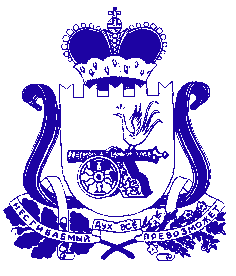 ФИНАНСОВОЕ УПРАВЛЕНИЕ АДМИНИСТРАЦИИ МУНИЦИПАЛЬНОГО ОБРАЗОВАНИЯ  «КРАСНИНСКИЙ РАЙОН» СМОЛЕНСКОЙ ОБЛАСТИПРИКАЗот 10.01.2024г №02осн-дВ соответствии с пунктом 2 постановления Администрации муниципального образования «Краснинский район» Смоленской области от 25.10.2023 г №423 «Об утверждении перечня главных администраторов доходов бюджета муниципального района»  п р и к а з ы в а ю:  Внести в перечень главных администраторов доходов бюджета муниципального района, утвержденный постановлением Администрации муниципального образования «Краснинский район» Смоленской области от 25.10.2023 г №423 «Об утверждении перечня главных администраторов доходов бюджета муниципального района», следующие изменения:после строки дополнить строкой следующего содержания:после строки дополнить строкой следующего содержания:Зам. начальника Финансового управления                                                                                   Администрации муниципального  образования             Краснинский район»  Смоленской области                                              С.В.СмирноваО внесении изменений в перечень главных администраторов доходов бюджета   муниципального   района9031 17 01050 05 0000 180Невыясненные поступления, зачисляемые в бюджеты муниципальных районов9032 02 25172 05 0000 150Субсидии бюджетам муниципальных районов на оснащение (обновление материально-технической базы) оборудованием, средствами обучения и воспитания общеобразовательных организаций, в том числе осуществляющих образовательную деятельность по адаптированным основным общеобразовательным программам9032 02 25304 05 0000 150Субсидии бюджетам муниципальных районов на организацию бесплатного горячего питания обучающихся, получающих начальное общее образование в государственных и муниципальных образовательных организациях9032 02 25750 05 0000 150Субсидии бюджетам муниципальных районов на реализацию мероприятий по модернизации школьных систем образования